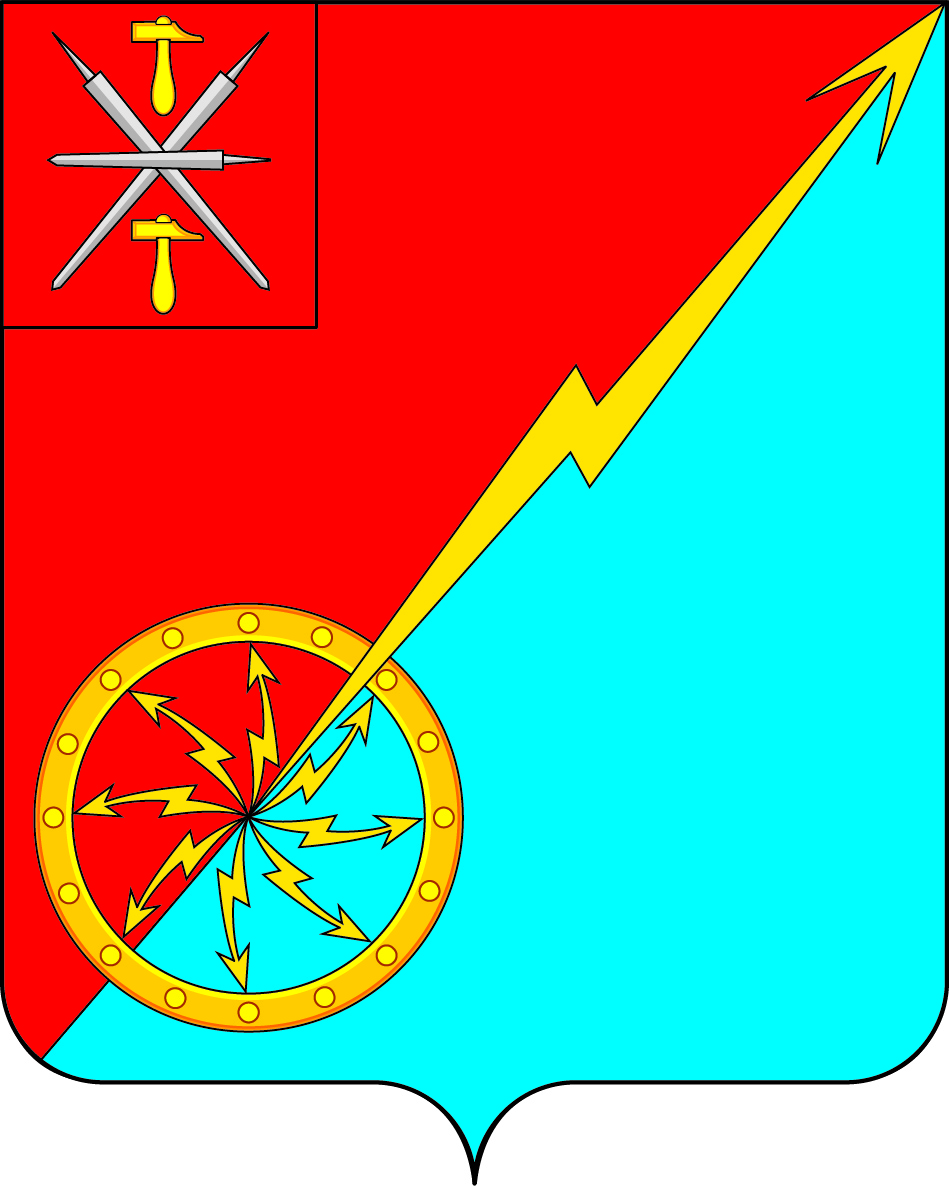 Российская федерацияЩекинский район Тульской областиАдминистрация муниципального образования город СоветскЩекинского районаПОСТАНОВЛЕНИЕ12 ноября 2018г.                                          № 11-197Об утверждении порядка формирования и ведения реестров источников доходов муниципального образования город Советск Щекинского района.  В соответствии с пунктом 7 статьи 47.1 Бюджетного кодекса Российской Федерации, Федеральным законом Российской Федерации от 06.10.2003 № 131-ФЗ  «Об общих принципах организации местного самоуправления в Российской Федерации», Постановлением Правительства Российской Федерации от 31.08.2016 № 868 «О порядке формирования и ведения перечня источников доходов Российской Федерации», на основании Устава муниципального образования город Советск Щекинского района,   администрация муниципального образования город Советск Щекинского района ПОСТАНОВЛЯЕТ:Утвердить порядок формирования и ведения реестров источников доходов муниципального образования город Советск Щекинского района   (Приложение).Главным администраторам доходов бюджета муниципального образования город Советск Щекинского района   обеспечить формирование в государственной интегрированной информационной системе управления общественными финансами «Электронный бюджет» информации для включения в перечень источников доходов и ее направление в сроки, установленные Правительством Тульской области.Постановление обнародовать путем размещения на официальном Портале муниципального образования город Советск Щекинского района и на информационном стенде администрации муниципального образования город Советск Щекинского района по адресу: Тульская область, Щекинский район, г. Советск, ул. Площадь Советов, д. 1.Контроль за исполнением настоящего постановления оставляю за собой.Постановление вступает в силу со дня официального обнародования. Глава администрации муниципального образования город СоветскЩекинского района                                                        Н.В.МясоедовнА.О. ШахСогласовано:Грекова Н.Ю.Пузочкина О.А.Исп. Михель Н.А.Тел.74-5-41Приложение к постановлению администрации муниципального образования город Советск Щекинского района от ____________   № ___________ПОРЯДОК формирования и ведения реестров источников доходов муниципального образования город Советск Щекинского района.  Настоящий Порядок определяет требования к составу информации, подлежащей включению в реестр источников доходов бюджета    муниципального образования город Советск Щекинского района (далее – бюджет города), порядок формирования и ведения реестров источников доходов бюджета города.Реестр источников доходов бюджета города формируются и ведутся в электронной форме в государственной интегрированной информационной системе управления общественными финансами «Электронный бюджет».Реестр источников доходов  бюджета города представляют собой свод информации о доходах  бюджета города по источникам доходов   бюджета города соответственно, формируемой в процессе составления, утверждения и исполнения  бюджета города на основании перечня источников доходов Российской Федерации.Реестр источников доходов бюджета города формируются и ведется как единый информационный ресурс, в котором отражаются бюджетные данные на этапах составления, утверждения и исполнения решений о  бюджете города по источникам доходов   бюджета города, и соответствующим им группам источников доходов  бюджета города, включенным в перечень источников доходов Российской Федерации.Реестр источников доходов бюджета города ведутся на государственном языке Российской Федерации.Реестр источников доходов бюджета города хранятся в соответствии со сроками хранения архивных документов, определенными в соответствии с законодательством Российской Федерации об архивном деле.При формировании и ведении реестров источников доходов   бюджета города в государственной информационной системе управления государственными финансами используются усиленные квалифицированные электронные подписи лиц, уполномоченных действовать от имени участников процесса ведения реестров источников доходов   бюджета города (далее - электронные подписи), указанных в пункте 9 настоящего Порядка.Реестр источников доходов  бюджета города ведется сектором по финансовым вопросам и муниципальному заказу администрации муниципального образования город Советск Щекинского района.В целях ведения реестра источников доходов   бюджета  города органы государственной власти (государственные органы) Тульской области, органы местного самоуправления муниципального образования город Советск Щекинского района, казенные учреждения, иные организации, осуществляющие бюджетные полномочия главных администраторов доходов   бюджета города и (или) администраторы доходов   бюджета города (далее – участники процесса ведения реестра источников доходов    бюджета города, обеспечивают предоставление сведений, необходимых для ведения   реестра источников доходов бюджета города.Ответственность за полноту и достоверность информации, а также своевременность ее включения в реестры источников  доходов бюджета города несут участники процесса ведения реестра источников доходов бюджета города.В реестр источников доходов  бюджета города в отношении каждого источника дохода включается следующая информация:а) наименование источника дохода  бюджета города;б) код (коды) классификации доходов бюджета, соответствующий источнику дохода   бюджета города, и идентификационный код источника дохода бюджета города по перечню источников доходов Российской Федерации;в) наименование группы источников доходов   бюджета города, в которую входит источник дохода   бюджета города, и ее идентификационный код по перечню источников доходов Российской Федерации;г) информация о публично-правовом образовании, в доход бюджета которого зачисляются платежи, являющиеся источником дохода бюджета;д) информация об органах государственной власти (государственных органах), органах местного самоуправления Тульской области, органах местного самоуправления муниципального образования город Советск Щекинского района, иных организациях, осуществляющих бюджетные полномочия главных администраторов доходов   бюджета города;е) показатели прогноза доходов   бюджета города по коду классификации доходов бюджета, соответствующему источнику дохода   бюджета города, сформированные в целях составления и утверждения решений о бюджете муниципального образования город Советск Щекинского района   (далее - решения о бюджете);ж) показатели прогноза доходов бюджета города по коду классификации доходов бюджета, соответствующему источнику дохода   бюджета города, принимающие значения прогнозируемого общего объема доходов   бюджета города в соответствии с решениями о бюджете;з) показатели прогноза доходов бюджета города по коду классификации доходов бюджета, соответствующему источнику дохода   бюджета города, принимающие значения прогнозируемого общего объема доходов   бюджета города в соответствии с решениями о бюджете с учетом решений о внесении изменений в решения о бюджете;и) показатели уточненного прогноза доходов   бюджета города по коду классификации доходов бюджета, соответствующему источнику дохода   бюджета города, формируемые в рамках составления сведений для составления и ведения кассового плана исполнения бюджетов;к) показатели кассовых поступлений по коду классификации доходов   бюджета города, соответствующему источнику дохода  бюджета города;л) показатели кассовых поступлений по коду классификации доходов   бюджета города, соответствующему источнику дохода   бюджета города, принимающие значения доходов   бюджета города в соответствии с решениями о бюджете.12. В реестр источников доходов бюджета города в отношении платежей, являющихся источником дохода бюджета, включается следующая информация:а) наименование источника дохода бюджета;б) код (коды) классификации доходов бюджета, соответствующий источнику дохода бюджета;в) идентификационный код по перечню источников доходов, соответствующий источнику дохода бюджета;г) информация о публично-правовом образовании, в доход бюджета которого зачисляются платежи, являющиеся источником дохода бюджета;д) информация об органах государственной власти (государственных органах) Тульской области, органах местного самоуправления муниципального образования город Советск Щекинского района, казенных учреждениях, иных организациях, осуществляющих бюджетные полномочия главных администраторов доходов бюджета;е) информация об органах государственной власти (государственных органах) Тульской области, органах местного самоуправления муниципального образования город Советск Щекинского района, казенных учреждениях, иных организациях, осуществляющих бюджетные полномочия администраторов доходов бюджета по источнику дохода бюджета;ж) наименование органов и организаций, осуществляющих оказание государственных (муниципальных) услуг (выполнение работ), предусматривающих за их осуществление получение платежа по источнику дохода бюджета (в случае если указанные органы не осуществляют бюджетных полномочий администратора доходов бюджета по источнику дохода бюджета);з) суммы по платежам, являющимся источником дохода бюджета, начисленные в соответствии с бухгалтерским учетом администраторов доходов бюджета по источнику дохода бюджета;и) суммы по платежам, являющимся источником дохода бюджета, информация о начислении которых направлена администраторами доходов бюджета по источнику дохода бюджета в Государственную информационную систему о государственных и муниципальных платежах;к) кассовые поступления от уплаты платежей, являющихся источником дохода бюджета города, в соответствии с бухгалтерским учетом администраторов доходов бюджета по источнику дохода бюджета;л) информация об уплате платежей, являющихся источником дохода бюджета, направленная в Государственную информационную систему о государственных и муниципальных платежах;м) информация о количестве оказанных государственных (муниципальных) услуг (выполненных работ), иных действий органов государственной власти (государственных органов) Тульской области, органах местного самоуправления муниципального образования город Советск Щекинского района, государственных и муниципальных учреждений, иных организаций, за которые осуществлена уплата платежей, являющихся источником дохода бюджета.13. В реестрах источников доходов  бюджета города также формируется консолидированная и (или) сводная информация по группам источников доходов бюджетов по показателям прогнозов доходов бюджетов на этапах составления, утверждения и исполнения бюджетов, а также кассовым поступлениям по доходам бюджетов с указанием сведений о группах источников доходов бюджетов на основе перечня источников доходов Российской Федерации.14. Информация, указанная в подпунктах "а" - "д" пункта 11 и подпунктах "а" - "ж" пункта 12 настоящего Порядка, формируется и изменяется на основе перечня источников доходов Российской Федерации путем обмена данными между государственными информационными системами управления государственными финансами, в которых осуществляется формирование и ведение перечня источников доходов Российской Федерации и реестров источников  бюджета города.15. Информация, указанная в подпунктах "е" - "и" пункта 11 настоящего Порядка, формируется и ведется на основании прогнозов поступления доходов   бюджета города.16. Информация, указанная в подпунктах "и" и "л" пункта 12 настоящего Порядка, формируется и ведется на основании сведений Государственной информационной системы о государственных и муниципальных платежах, получаемых органом, указанным в пункте 8 настоящего Порядка, в соответствии с установленным порядком ведения Государственной информационной системы о государственных и муниципальных платежах.17. Информация, указанная в подпункте "к" пункта 11 настоящего Порядка, формируется на основании соответствующих сведений реестра источников доходов Российской Федерации, представляемых Федеральным казначейством в соответствии с установленным порядком формирования и ведения реестра источников доходов Российской Федерации.18. Орган, указанный в пункте 8 настоящего Порядка, обеспечивает включение в реестр источников доходов  бюджета города информации, указанной в пункте 11 и 12 настоящего Порядка, в следующие сроки:а) информации, указанной в подпунктах "а" - "д" пункта 11 и подпунктах "а" - "ж" пункта 12 настоящего Порядка, - незамедлительно, но не позднее 1 рабочего дня со дня внесения указанной информации в перечень источников доходов Российской Федерации, реестр источников доходов   бюджета города;б) информации, указанной в подпунктах "ж", "з" и "л" пункта 11 настоящего Порядка, - не позднее 5 рабочих дней со дня принятия или внесения изменений в решения о бюджетах, об исполнении бюджета муниципального образования город Советск Щекинского района за отчетный финансовый год;в) информации, указанной в подпункте "и" пункта 11 настоящего Порядка, не позднее 10-го рабочего дня каждого месяца года;г) информации, указанной в подпунктах "и" и "л" пункта 12 настоящего Порядка, - незамедлительно, но не позднее 1 рабочего дня со дня направления указанной информации в Государственную информационную систему о государственных и муниципальных платежах;д) информации, указанной в подпункте "е" пункта 11 и подпункте "м" пункта 12 настоящего Порядка, не позднее 5 календарных дней до даты внесения на рассмотрение Собранием депутатов муниципального образования город Советск  Щекинского района проектов решений  о бюджете муниципального образования город Советск Щекинского района соответственно;е) информации, указанной в подпункте "к" пункта 11 и подпункте "к" пункта 12 настоящего Порядка, - в соответствии с установленными в соответствии с бюджетным законодательством порядками ведения кассового плана исполнения   бюджета города и (или) представления сведений для ведения кассового плана исполнения бюджета, но не позднее 10-го рабочего дня каждого месяца года;ж) информации, указанной в подпункте "з" пункта 12 настоящего Порядка, - незамедлительно, но не позднее 1 рабочего дня после осуществления начисления.19. Орган, указанный в пункте 8 настоящего Порядка, в целях ведения реестра источников доходов бюджета района и реестра источников доходов бюджета города в течение 1 рабочего дня со дня представления участником процесса ведения реестра источников доходов  бюджета города информации, указанной в пунктах 11 и 12 настоящего Порядка, обеспечивает в автоматизированном режиме проверку:а) наличия информации в соответствии с пунктами 11 и 12 настоящего Порядка;б) соответствия порядка формирования информации в соответствии с подпунктами "а" - "л" пункта 11 Положению о государственной интегрированной информационной системе управления общественными финансами "Электронный бюджет", утвержденному Постановлением Правительства Российской Федерации от 30 июня 2015 года N 658 "О государственной интегрированной информационной системе управления общественными финансами "Электронный бюджет".20. В случае положительного результата проверки, указанной в пункте 19 настоящего Порядка, информация, представленная участником процесса ведения реестра источников доходов   бюджета города, образует следующие реестровые записи реестра источников доходов   бюджета города, которым орган, осуществляющий ведение реестра источников доходов  бюджета города в соответствии с пунктом 8 настоящего Порядка, присваивает уникальные номера:в части информации, указанной в пункте 11 настоящего Порядка, - реестровую запись источника дохода бюджета реестра источников доходов бюджета;в части информации, указанной в пункте 12 настоящего Порядка, - реестровую запись платежа по источнику дохода бюджета реестра источников доходов бюджета.При направлении участником процесса ведения реестра источников доходов бюджета измененной информации, указанной в пунктах 11 и 12 настоящего Порядка, ранее образованные реестровые записи обновляются.В случае отрицательного результата проверки, указанной в пункте 19 настоящего Порядка, информация, представленная участником процесса ведения реестра источников доходов   бюджета города в соответствии с пунктами 11 и 12 настоящего Порядка, не образует (не обновляет) реестровые записи. В указанном случае орган, осуществляющий ведение реестра источников доходов   бюджета города в соответствии с пунктом 8 настоящего Порядка, в течение не более 1 рабочего дня со дня представления участником процесса ведения реестра источников доходов   бюджета города информации уведомляет его об отрицательном результате проверки посредством направления протокола, содержащего сведения о выявленных несоответствиях.21. В случае получения предусмотренного пунктом 20 настоящего Порядка протокола участник процесса ведения реестра источников  бюджета города в срок не более 3 рабочих дней со дня получения протокола устраняет выявленные несоответствия и повторно представляет информацию для включения в реестр источников доходов   бюджета города.22. Уникальный номер реестровой записи источника дохода бюджета реестра источников доходов   бюджета города имеет следующую структуру:1, 2, 3, 4, 5 разряды - коды группы дохода, подгруппы дохода и элемента дохода классификации доходов бюджета, соответствующие источнику дохода   бюджета города;6 разряд - код признака основания возникновения группы источника дохода бюджета, в которую входит источник дохода   бюджета города, в соответствии с перечнем источников доходов Российской Федерации;7, 8, 9, 10, 11, 12, 13, 14, 15, 16, 17, 18, 19, 20 разряды - идентификационный код источника дохода бюджета в соответствии с перечнем источников доходов Российской Федерации;21 разряд - код признака назначения использования реестровой записи источника дохода бюджета реестра источников доходов   бюджета города, принимающий следующие значения:1 - в рамках исполнения решения о бюджете муниципального образования  город Советск Щекинского района;0 - в рамках составления и утверждения решений о бюджете муниципального образования  город Советск Щекинского района;22, 23 разряды - последние две цифры года формирования реестровой записи источника дохода бюджета реестра источников доходов  бюджета города, в случае если 21 разряд принимает значение 1, или последние две цифры очередного финансового года, на который составляется решение о бюджете муниципального образования  город Советск  Щекинского района, в случае если 21 разряд принимает значение 0;24, 25, 26, 27 разряды - порядковый номер версии реестровой записи источника дохода бюджета реестра источников доходов  бюджета города.23. Уникальный номер реестровой записи платежа по источнику дохода бюджета реестра источников доходов бюджета имеет следующую структуру:1, 2, 3, 4, 5 разряды - коды группы дохода, подгруппы дохода и элемента дохода, кода вида доходов бюджета классификации доходов бюджета, соответствующие источнику дохода бюджета;6 разряд - код признака основания возникновения группы источника дохода бюджета, в которую входит источник дохода бюджета, в соответствии с перечнем источников доходов;7, 8, 9, 10, 11, 12, 13, 14, 15, 16, 17, 18, 19, 20 разряды - идентификационный код источника дохода бюджета в соответствии с перечнем источников доходов;21, 22, 23, 24, 25, 26, 27, 28 разряды - уникальный код администратора дохода бюджета по источнику дохода бюджета в соответствии с реестром участников бюджетного процесса, а также юридических лиц, не являющихся участниками бюджетного процесса, присвоенный в установленном порядке;29 разряд - код признака назначения использования реестровой записи платежа по источнику дохода бюджета реестра источников доходов бюджета, принимающий значение 1;30, 31 разряды - последние две цифры года формирования реестровой записи платежа по источнику дохода бюджета реестра источников доходов бюджета;32, 33, 34, 35 разряды - порядковый номер версии реестровой записи платежа по источнику дохода бюджета реестра источников доходов бюджета.24. Реестр источников доходов  бюджета города направляются в составе документов и материалов, представляемых одновременно с проектами решений о бюджете муниципального образования   город Советск Щекинского района в   Собрание депутатов муниципального образования город Советск Щекинского района соответственно по формам, утверждаемым   администрацией  муниципального образования город Советск Щекинского района.25. Реестры источников доходов  бюджета города, представляемые одновременно с проектом решений о бюджете  муниципального образования город Советск Щекинского района на 2018 год и плановый период 2019 и 2020 годов, формируются в соответствии с пунктом 11 настоящего Порядка, кроме информации, указанной в подпунктах "а" - "д" пункта 11 настоящего Порядка, формируемой на основе перечня источников доходов Российской Федерации.Начальник сектора по финансовым вопросам и муниципальному заказу                                                    Н.Ю.Грекова Приложение 
          к Порядку формирования и ведения реестров источников доходов                                                                                     муниципального образования город Советск Щекинского района Приложение 
          к Порядку формирования и ведения реестров источников доходов                                                                                     муниципального образования город Советск Щекинского района Приложение 
          к Порядку формирования и ведения реестров источников доходов                                                                                     муниципального образования город Советск Щекинского района Приложение 
          к Порядку формирования и ведения реестров источников доходов                                                                                     муниципального образования город Советск Щекинского района Приложение 
          к Порядку формирования и ведения реестров источников доходов                                                                                     муниципального образования город Советск Щекинского района Приложение 
          к Порядку формирования и ведения реестров источников доходов                                                                                     муниципального образования город Советск Щекинского района Приложение 
          к Порядку формирования и ведения реестров источников доходов                                                                                     муниципального образования город Советск Щекинского района Приложение 
          к Порядку формирования и ведения реестров источников доходов                                                                                     муниципального образования город Советск Щекинского района Приложение 
          к Порядку формирования и ведения реестров источников доходов                                                                                     муниципального образования город Советск Щекинского района Приложение 
          к Порядку формирования и ведения реестров источников доходов                                                                                     муниципального образования город Советск Щекинского района Приложение 
          к Порядку формирования и ведения реестров источников доходов                                                                                     муниципального образования город Советск Щекинского района Приложение 
          к Порядку формирования и ведения реестров источников доходов                                                                                     муниципального образования город Советск Щекинского района Приложение 
          к Порядку формирования и ведения реестров источников доходов                                                                                     муниципального образования город Советск Щекинского района Приложение 
          к Порядку формирования и ведения реестров источников доходов                                                                                     муниципального образования город Советск Щекинского района Приложение 
          к Порядку формирования и ведения реестров источников доходов                                                                                     муниципального образования город Советск Щекинского района Приложение 
          к Порядку формирования и ведения реестров источников доходов                                                                                     муниципального образования город Советск Щекинского района Приложение 
          к Порядку формирования и ведения реестров источников доходов                                                                                     муниципального образования город Советск Щекинского района Приложение 
          к Порядку формирования и ведения реестров источников доходов                                                                                     муниципального образования город Советск Щекинского района Приложение 
          к Порядку формирования и ведения реестров источников доходов                                                                                     муниципального образования город Советск Щекинского района Приложение 
          к Порядку формирования и ведения реестров источников доходов                                                                                     муниципального образования город Советск Щекинского района Приложение 
          к Порядку формирования и ведения реестров источников доходов                                                                                     муниципального образования город Советск Щекинского района Приложение 
          к Порядку формирования и ведения реестров источников доходов                                                                                     муниципального образования город Советск Щекинского района Приложение 
          к Порядку формирования и ведения реестров источников доходов                                                                                     муниципального образования город Советск Щекинского района Приложение 
          к Порядку формирования и ведения реестров источников доходов                                                                                     муниципального образования город Советск Щекинского района Приложение 
          к Порядку формирования и ведения реестров источников доходов                                                                                     муниципального образования город Советск Щекинского района Приложение 
          к Порядку формирования и ведения реестров источников доходов                                                                                     муниципального образования город Советск Щекинского района Приложение 
          к Порядку формирования и ведения реестров источников доходов                                                                                     муниципального образования город Советск Щекинского района Приложение 
          к Порядку формирования и ведения реестров источников доходов                                                                                     муниципального образования город Советск Щекинского района Приложение 
          к Порядку формирования и ведения реестров источников доходов                                                                                     муниципального образования город Советск Щекинского района Приложение 
          к Порядку формирования и ведения реестров источников доходов                                                                                     муниципального образования город Советск Щекинского районаРеестр источников доходов бюджета муниципального образования город Советск Щекинского районаРеестр источников доходов бюджета муниципального образования город Советск Щекинского районаРеестр источников доходов бюджета муниципального образования город Советск Щекинского районаРеестр источников доходов бюджета муниципального образования город Советск Щекинского районаРеестр источников доходов бюджета муниципального образования город Советск Щекинского районаРеестр источников доходов бюджета муниципального образования город Советск Щекинского районаРеестр источников доходов бюджета муниципального образования город Советск Щекинского районаРеестр источников доходов бюджета муниципального образования город Советск Щекинского районаРеестр источников доходов бюджета муниципального образования город Советск Щекинского районаРеестр источников доходов бюджета муниципального образования город Советск Щекинского районаРеестр источников доходов бюджета муниципального образования город Советск Щекинского районаРеестр источников доходов бюджета муниципального образования город Советск Щекинского районаРеестр источников доходов бюджета муниципального образования город Советск Щекинского районаНаименование группы источников доходов бюджета/ наименование источника дохода бюджетаКод классификации доходов бюджетаНаименование кода классификации доходов бюджетаУровень бюджетаНаименование главного администратора доходов бюджетаПоказатели кассовых поступлений в соответствии с Решением об исполнении бюджета за отчетный финансовый годПоказатели прогноза доходов в текущем финансовом году в соответствии с Решением о бюджетеПоказатели прогноза доходов в текущем финансовом году в соответствии с законом о внесении изменений в Решение о бюджетеПоказатели кассовых поступлений в текущем финансовом году  Показатели уточненного прогноза доходов в соответствии с кассовым планом в текщем финансовом году (оценка поступлений)Показатели прогноза доходов в бюджетПоказатели прогноза доходов в бюджетПоказатели прогноза доходов в бюджетНаименование группы источников доходов бюджета/ наименование источника дохода бюджетаКод классификации доходов бюджетаНаименование кода классификации доходов бюджетаУровень бюджетаНаименование главного администратора доходов бюджетаПоказатели кассовых поступлений в соответствии с Решением об исполнении бюджета за отчетный финансовый годПоказатели прогноза доходов в текущем финансовом году в соответствии с Решением о бюджетеПоказатели прогноза доходов в текущем финансовом году в соответствии с законом о внесении изменений в Решение о бюджетеПоказатели кассовых поступлений в текущем финансовом году  Показатели уточненного прогноза доходов в соответствии с кассовым планом в текщем финансовом году (оценка поступлений)на очередной финансовый год  на первы год планового периодана второй год планового периода